«Неделя безопасности» 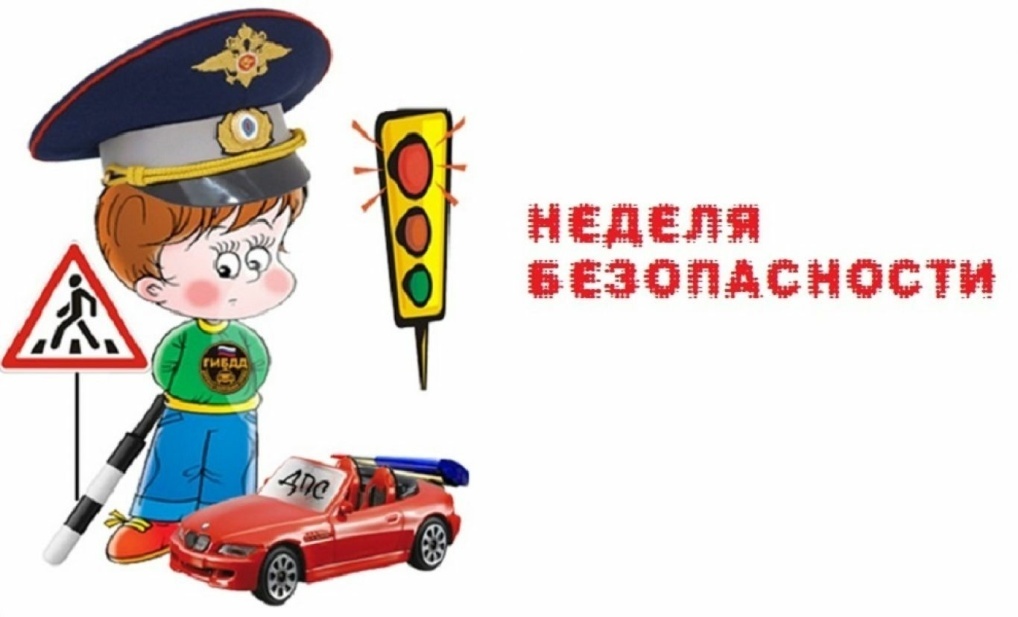 Безопа́сность — это отсутствие какого-либо риска, в случае реализации которого возникают негативные последствия (вред) в отношении кого-либо или чего-либо. Самое ценное, что дано человеку-жизнь.  Она во многом зависит от самого человека. Зная правила и нормы поведения, можно избежать многих неприятностей.В целях пропаганды безопасности дорожного движения, профилактики детского травматизма, снижения количества ДТП с участием детей, формирования бережного отношения к жизни и здоровью в МБОУ «лицей «Альфа»  была проведена «Неделя безопасности» в очном и дистанционном режиме.Для обучающихся,  лицея  проведены  «Минутки безопасности», 20,21информационно - медийные перемены: «Особенности осенних дорог», ролики социальной рекламы по безопасности ДТП». В начальных классов были организованы игры и викторины на знание правил дорожного движения, сигналов светофора, правил поведения в общественном транспорте. Ученики пятых и шестых классов приняли участие в конкурсе рисунков «Правила дорожного движения глазами детей».Интересными и познавательными для ребят средних и старших классов стали классные часы «Оказание первой медицинской помощи пострадавшим», челленжи и акции по профилактике детского травматизма.Во время «Недели безопасности» родителям в чаты были отправлены информационные памятки «Знай, помни, выполняй», организовано участие родителей во Всероссийском  «родительском всеобуче» по профилактике детского дорожно-транспортного травматизма. https://www.schoolrm.ru/life/news/school/556039/План мероприятий «Неделя  безопасности» с 20.09.2021-24.09.2021  Дата
проведения 
ияМероприятиеУчастники 
Ответственный20.09Информационно-медийные перемены: «Особенности осенних дорог», ролики 
социальной рекламы по безопасности ДТП»
1-11 классы 
Заместитель директора по ВРКлассные руководители20.09Классные часы «Оказание первой медицинской помощи пострадавшим».
9-11 классы 
Заместитель директора по ВРКлассные руководители20.09После уроков «Минутка безопасности».1-11 классыЗаместитель директора по ВРКлассные руководители21.09«Единый день безопасности дорожного движения» прошел в игровой  форме «Знаешь ли ты дорожные знаки»1-11 классЗаместитель директора по ВРКлассные руководители21.09После уроков «Минутка безопасности».1-11 классЗаместитель директора по ВРКлассные руководители22.09Конкурс рисунков «Правила дорожного движения глазами детей».1-5 класс Заместитель директора по ВРКлассные руководители22.09После уроков «Минутка безопасности».1-11 классЗаместитель директора по ВРКлассные руководители22.09Информационные памятки для детей «Знай, помни, выполняй».Заместитель директора по ВРКлассные руководители23.09. Информационно – медийные перемены. Показ социальной рекламы «Я и дорога»1-11 класс Заместитель директора по ВРКлассные руководители23.09.Челленж «Возьми ребенка за руку».5-11 классЗаместитель директора по ВРКлассные руководители23.09.Участие родителей во Всероссийском  «родительском всеобуче» по профилактике детского дорожно-транспортного травматизма. https://www.schoolrm.ru/life/news/school/556039/1-11 классЗаместитель директора по ВРКлассные руководители24.09Информационно-медийные перемены в чатах, социальные ролики «День профилактики 
правонарушений». 1-11 классЗаместитель директора по ВРКлассные руководители24.09Информационные памятки для родителей «Знай, помни, выполняй».5-11 классЗаместитель директора по ВРКлассные руководители